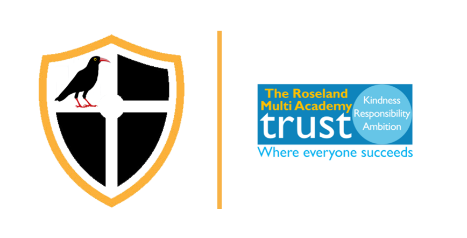 VacancyTreviglas AcademyPart of The Roseland Multi-Academy TrustBradley Road, Newquay, Cornwall, TR7 3JATel: 01637 872076Website: www.treviglas.netTeacher of Humanities 0.6 FTE PermanentSalary MPR / UPR (GBP £28,000 - £43,685 pa) – reduced pro rata to £16,800 - £26,211pa (actual salary)Start Date: 1 January 2024 (or by negotiation)Are you an aspiring or experienced practitioner of humanities? Do you want to positively impact upon the lives of young people? If so, your next role awaits you here at Treviglas Academy. Treviglas Academy is a thriving school situated in the heart of Newquay, Cornwall. The school has just over 920 students and we offer students a safe and supportive environment to begin their secondary education journey. We feel very proud to belong to The Roseland Multi-Academy Trust, which consists of three secondary, two small primary schools and a teaching school hub. The Trust’s mission is “to provide outstanding education for our communities, where everyone succeeds” and we put our staff at the heart of everything we do to create a team spirit in our highly successful schools.We are seeking a teacher of humanities who is enthusiastic and passionate about teaching and learning with determination to drive our school forward, raising standards and creating outstanding life chances for our pupils. It is desirable that the post holder has the knowledge and the ability to teach religious studies.The humanities team of staff at Treviglas Academy attain strong results because they are very supportive of each other, love their subject and engage the students in the carefully crafted sequence of learning that we deliver. The humanities department is highly organised, friendly and they will be very supportive of the successful candidate.  The humanities department offers a range of extra-curricular learning opportunities for our students, including a range of educational visits, to support students to engage in these vital subjects. Treviglas Academy launched its new curriculum at the start of the academic year 2020/21 and this provides a passionate and engaging History teacher a framework within which to thrive. Our students are wonderful, and they work hard in a purposeful learning environment.  This position will suit a hard-working History teacher who wants to work in a friendly team who are appreciative of each other.  The successful candidate will have the personal tenacity to ensure that every student succeeds in their learning and that whole school policies are fully implemented and modelled.  You must be flexible, imaginative, ambitious and a skilled professional, who is committed to raising the achievement of every student in the classroom. Early Career Teachers will benefit from support from an experienced subject mentor, school Professional Tutor, as well as ongoing professional development through One Cornwall Teaching School Hub.What you’ll need to succeed:Be outstanding practitioners who inspire students and colleagues;Be creative in delivering a rigorous academic curriculum;  Believe that every child can and will succeed regardless of their starting point;Be flexible, collaborative and resilient;Be committed to high standards of achievement, behaviour and attendance;Have excellent interpersonal and communication skills;Contribute to the whole life of the school through extra-curricular activities;Have the highest ambitions for your students, the school, Trust and yourself.What you’ll get in return:A unique opportunity to be a key member of staff in a forward-looking, thriving school in the beautiful heart of Newquay in Cornwall;A genuine family atmosphere with high expectations and standards where every student is known and valued;Access to high-quality Continuous Professional Development within the Multi Academy Trust and offered through OneCornwall (Teaching School Hub).Competitive salaries, based on skills and experience;Teacher’s pension scheme;School holidays;Discounted membership in Trust Sports Hubs (Falmouth & Newquay);Free parking facilities;Employer’s Eyecare Scheme (Specsavers);Employee Assistance Programme (EAP);TES media access (magazine, podcast and videos).How to apply: Please note a completed application form needs to be submitted (CVs are not an accepted form of application). To apply, please download the application form using the link provided, and once completed send to recruitment@treviglas.cornwall.sch.uk for the attention of Mrs Rebecca Henwood.Closing date for applications: Tuesday 20th June at 9 a.m.Interviews to take place: To be confirmedSafeguarding Statement:Treviglas Academy, part of The Roseland Multi Academy Trust, is committed to safeguarding and promoting the welfare of children, and expects all staff to share this commitment. The successful candidate will be required to undertake an Enhanced DBS check and online searches will be carried out for shortlisted candidates.